Worthing Schools Sports Association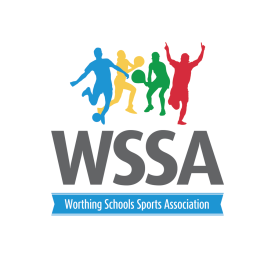 Tuesday 17th July 20184pm Orchards Junior School Present :  - Broadwater Primary,   Mark Duarte and Kerry Bishop  -  West Park Primary, James Garner and Katie Pearcy   TAB Junior,   Tim Quick and Rob Haggart - Chesswood Junior, Lee Hooper and Conor Bull  -  Durrington, Grace Poole , Grant Christie and Richard Hodgkins-  Orchards Primary,    Ali Groves, Sarah Granger and Hillary Carpenter   –Vale Primary,  , Rupert  Ireland -  Goring Primary,  Laura Talbot – The Laurels, Lisa Dean - Hawthorns Primary School,  Izzy Dingwall -Lyndhurst Primary , Patrick Elliott-Elm Grove, Jenny Gasson – Springfield Jenny Rowlandson, Jack Cross and Tom Pocklington Bramber primary, Mark Duncan -Windlesham, Lucy Guile – Field Place  Julia Searle and Kelly Eastment – WWTC and Carl Tupper and Gary Wallis Taylor  - Sussex cricket Apologies; , Tina Price -Worthing College, Hana Lingermasden- St Mary’s, Jenny Wallace- TAB    Rachael Daniels -  TAB Infants, Hannah  Moyle and Harry Brown–Heene Primary, Dani Andrew – Whytemead,  Ian Buchanan - DownsbrookAction Introductions and welcomeGeneral introduction to James Garner, Jenny Rowlandson and Tom Pocklington Ensure added to email contact Minutes of last meeting and matters arising Minutes were agreed as a true record of events. There were no matters arising.Worthing Tennis Club presentation  Julia and Kelly from Worthing Tennis club presented opportunities with the club. Currently offering 6week coaching package plus festival/competition for £240. Coaches also available to offer breakfast club sessions at (£3.50/£4 a head) and Tennis 4 Kids at £25.00 per child – this would include a racket, ball and T shirt.Offered to run a tennis/rackets festival in the summer term.Schools to contact communitysport@wwc.org.uk to be involved in any of these projects  Cricket Opportunities Carl and Gary presented cricket opportunities for schools including chance to shine, All Starts Cricket and teacher training. Please see attached document for further details Schools to contact: carl.tupper @sussexcricket.co.uk and gary.wallis-taylor @sussexcricket .co.uk Review of summer term events Events were positively reviewed – proposal that next year – year 3 CV league is held at Worthing FC instead of the Leisure Centre. Ali commented on the high standard of Quality Start Awards - a reflection of everyone’s hard work. Field Place – BronzeVale, Hawthorns and Palatine – silverSpringfield – Gold Lyndhurst, TAB infants, Broadwater, Goring, Durrington infants – Platinum. School Games mark awards were also very positive. Well done. Schools have until the 4th August to apply. Top Up Swimming a success as was the Ultimate Frisbee CPD.Schools requested that Windlesham entered more events other than the Athletics at the Legacy Games during the year and possibly a B team. Mark explained that it was difficult to enter some of the leagues and tournaments as their seasons of sports were different and their school day didn’t finish until 4.30pm. Mark was keen to find a way forward and offered facilities to members of the WSSA. Thanks to everyone who has supported WSSA events this term. Schools to let Ali know of any results Mark Duncan and Ali/steering group to liaise and suggest a way forward.School Successes Congratulations to English Martyrs for gaining 3rd place in the gymnastics at the Sussex School Games, Chesswood second in the Quad Kids and Goring for winning the Road to Eastbourne Tennis competition.Calendar 2018-19 Calendars distributed New Gymnastics competition for more able and talented children to be run and held at Durrington High as per calendar. Good support from WSSA members.Discussed competitions – additions to the calendar year 5/6 Key Steps on the 17th October – No parents to attend indoor athletics events at secondary schools due to lack of capacity.Suggestion to have all football before Easter – Year ½ Football moved to the 3rd April Suggestion to run year 3 and 4 football alternate weeks in the spring term at Worthing FC Numbers for cross country events need to be clarifiedCPD on 27th September would also be suitable for NQT’s Follow up for Real PE subject Leader workshops on 4th October, 30th January and 5th June.See attached slides for more info.Real PE taster workshop on 10th September 3.45pm – 4.45pm at Durrington Juniors  Ali to liaise with Lauren Chaitow and inform schools accordingly Orchards to create a video and send out to schools of the floor sequence and vault (This would replace workshop)Ali to amend calendar and distribute accordingly Schools to let Ali know if interested. Thanks to the following schools who have paid their WSSA membership for next year: Springfield, Orchards, Laurels, Durrington Juniors and Infants, TAB juniors and Infants, Broadwater, Elm Grove, Bramber, Goring, Chesswood and Whytemead. Schools to chase payment before the end of term. AOB None Date of next meeting Thursday 6th September 4pm at Orchards 